ΘΕΜΑ: Προκήρυξη εκδήλωσης ενδιαφέροντος για την οργάνωση εκπαιδευτικής εκδρομής στην Αθήνα.Η Διευθύντρια  του Γυμνασίου Τυλίσου, σύμφωνα με την υπ’ αριθ. 33120/ΓΔ4/28-02-2017 Υ.Α. (ΦΕΚ 681/τ. Β/06-03-2017) με θέμα Εκδρομές -Εκπαιδευτικές επισκέψεις μαθητών και μαθητριών Δημοσίων και Ιδιωτικών σχολείων Δευτεροβάθμιας Εκπαίδευσης εντός και εκτός της χώρας, προκηρύσσει την εκπαιδευτική μετακίνηση με  προορισμό την Αθήνα και  προσκαλεί τα τουριστικά γραφεία να υποβάλλουν προσφορές.Συγκεκριμένα:Η εκπαιδευτική εκδρομή θα αφορά 2 διανυκτερεύσεις στην Αθήνα. Προτεινόμενο χρονικό διάστημα πραγματοποίησης της εκπαιδευτικής επίσκεψης  από 4/4/2019 έως 6/4/2019 (Π – Π – Σ) ή 7/4/2019 έως 9/4/2019 (Κ – Δ – Τ), ή απο 11/04/20189 έως 13/4/2019 ( Π – Π – Σ), ή 14/4/2019 έως 16/4/2019 (Κ – Δ – Τ) . Η αναχώρηση θα είναι από το Ηράκλειο με πρωϊνή πτήση και η  επιστροφή με πτήση αργά το απόγευμα ή βράδυ.Αριθμός συμμετεχόντων μαθητών: 37-40     Αριθμός συνοδών καθηγητών: 3Η προσφορά θα πρέπει να περιέχει και να εξασφαλίζει τα παρακάτω:Αεροπορικά εισιτήρια με επιστροφή καθώς και μεταφορά από και προς το ξενοδοχείο. Δύο διανυκτερεύσεις κατά προτίμηση σε κεντρικό ξενοδοχείο, τεσσάρων αστέρων Δίκλινα ή τρίκλινα δωμάτια (όχι ράντζα), για τους μαθητές και μονόκλινα για τους συνοδούς καθηγητές. Η διαμονή όλων των συμμετεχόντων να είναι στο ίδιο ξενοδοχείο. Τα ξενοδοχεία να προσφέρουν πρωϊνό καθημερινά και δείπνο την ημέρα της εκδρομής στην Αράχωβα στο χώρο του ξενοδοχείουΝα αναφέρεται στην προσφορά το όνομα, η διεύθυνση και η κατηγορία του ξενοδοχείου που θα φιλοξενήσει τους μετακινούμενους. Στην τιμή της διαμονής να περιληφθούν και τυχόν φόροι (city taxes) και να διευκρινίζεται αν περιλαμβάνεται πρωινό.Για όλες τις μετακινήσεις χρειάζεται τουριστικό λεωφορείο το οποίο θα πρέπει να είναι συνεχώς στην διάθεση των μαθητών και να διαθέτει όλες τις προβλεπόμενες από την κείμενη νομοθεσία προδιαγραφές (να έχει ελεγχθεί από αρμόδια υπηρεσία ανάλογη του ΚΤΕΟ, να είναι εφοδιασμένο με τα απαιτούμενα έγγραφα καταλληλότητας οχήματος, την επαγγελματική άδεια οδήγησης, ελαστικά σε καλή κατάσταση, πλήρως κλιματιζόμενο, νέο στην κυκλοφορία,  κλπ.), καθώς και να πληροί όλες τις προϋποθέσεις ασφάλειας για τη μετακίνηση μαθητών (ζώνες ασφάλειας, έμπειροι οδηγοί κλπ.).Να υπάρχει επαγγελματίας ξεναγός κατά την επίσκεψη στους αρχαιολογικούς χώρους και στα μουσεία. Αναλυτικό πρόγραμμα των μετακινήσεων και των ξεναγήσεων, περιηγήσεων δίνεται παρακάτω:1η Ημέρα: Αναχώρηση το πρωί από το αεροδρόμιο Ηρακλείου. Άφιξη στην Αθήνα. Εκδρομή στους Δελφούς, Αράχοβα (φαγητό), επιστροφή στο ξενοδοχείο στην Αθήνα, φαγητό στο ξενοδοχείο. Θέατρο.2η Ημέρα: Επίσκεψη στο Αρχαιολογικό χώρο της Ακρόπολης (με ξενάγηση). Μουσείο Ακρόπολης (με ξενάγηση). Φαγητό στο Μοναστηράκι (ελεύθερο). Επιστροφή στο ξενοδοχείο. Μουσική σκηνή με φαγητό. 3η Ημέρα: Πλανητάριο, Έκθεση Da Vinci, ψώνια και φαγητό σε εκπτωτικό χωριό ή στο Mall. Μεταφορά στο αεροδρόμιο. Επιστροφή στο Ηράκλειο.Επιπρόσθετα:	Δυνατότητα αναδιαμόρφωσης ή τροποποίησης του καθημερινού προγράμματος.Τα δρομολόγια από και προς το αεροδρόμιο , οι μετακινήσεις και οι ξεναγήσεις να αναφέρονται  αναλυτικά.Επιβεβαίωση κράτησης  εισιτηρίων και ξενοδοχείων (φαξ ή email που επιβεβαιώνει την κράτηση).Ταξιδιωτική ασφάλιση .Υποχρεωτική Ασφάλιση Ευθύνης Διοργανωτή όπως ορίζει η κείμενη νομοθεσία.Ασφάλεια αστικής ευθύνης και παντός ατυχήματος και πρόσθετη ασφάλιση για περίπτωση ατυχήματος ή ασθένειας μαθητή ή συνοδού καθηγητή βάσει της κείμενης νομοθεσίας.Ασφαλιστική κάλυψη για την περίπτωση αφερεγγυότητας ή πτώχευσης, στο ασφαλιστήριο συμβόλαιο θα αναφέρει και τον τρόπο άμεσης καταβολής των εξόδων  (αρ. 7 παρ.1 και 2 π.δ.399/1996).Αποδοχή από το πρακτορείο ποινικής ρήτρας σε περίπτωση αθέτησης των όρων του συμβολαίου από τη μεριά του (εγγυητική επιστολή με ποσό που θα καθορίσει το σχολείο). Αντιμετώπιση της περίπτωσης που δεν θα πραγματοποιηθεί η εκδρομή στις προβλεπόμενες ημερομηνίες λόγω ανωτέρας βίας (έκτακτες πολιτικές εξελίξεις, εκλογές, καιρικές συνθήκες, απεργίες ή οποιασδήποτε άλλης μορφής κινητοποιήσεις που μπορεί να οδηγήσουν στην ματαίωση της εκπαιδευτικής επίσκεψης κ.λ.π.)Επιστροφή του ποσού συμμετοχής στην εκδρομή μαθητή, σε περίπτωση που - για λόγους ανωτέρας βίας ή ασθένειας - ματαιωθεί η συμμετοχή του.-Αποδοχή ότι αποκλειστικά υπεύθυνο για την διοργάνωση της εκδρομής είναι το πρακτορείο δια του νόμιμου εκπροσώπου του.Οποιαδήποτε επιπλέον προσφερόμενη υπηρεσία θα συνεκτιμηθεί.Με την προκαταβολή και με κάθε καταβολή οποιουδήποτε χρηματικού ποσού, μέχρι την πραγματοποίηση της εκδρομής, θα πρέπει να προσκομίζουν αντίγραφο της απόδεςιξης πληρωμής στούς αντίστοιχους συνεργάτες τους.Για τις παραπάνω υπηρεσίες ζητείται η τελική συνολική τιμή (με ΦΠΑ) της εκδρομής αλλά και η επιβάρυνση ανά μαθητή χωριστά . Με την προσφορά θα κατατεθεί από το ταξιδιωτικό γραφείο απαραιτήτως και υπεύθυνη δήλωση ότι διαθέτει το ειδικό σήμα λειτουργίας, το οποίο πρέπει να βρίσκεται σε ισχύ.Επίσης στον φάκελο της προσφοράς πρέπει να υπάρχει απαραιτήτως CD με την προσφορά σε ηλεκτρονική μορφή (doc ή pdf) για να είναι εύκολη η ανάρτησή της στο διαδίκτυο.Τα ενδιαφερόμενα πρακτορεία καλούνται να υποβάλουν στη Διεύθυνση του Σχολείου σφραγισμένες προσφορές, το αργότερο μέχρι την Τρίτη 12/03/2019 και ώρα  10:00, που θα περιγράφουν αναλυτικά τις προσφερόμενες υπηρεσίες και τις επιπλέον ενδεχόμενες βελτιωτικές προτάσεις και θα είναι σύμφωνες με τη σχετική νομοθεσία.  Πέραν αυτού του χρονικού ορίου, δεν θα γίνονται αποδεκτές οποιεσδήποτε άλλες προσφορές.Η αποσφράγιση των προσφορών θα γίνει από την αρμόδια Επιτροπή την ίδια ημέρα  στο Γραφείο της Διευθύντριας του Γυμνασίου Τυλίσου.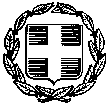 ΕΛΛΗΝΙΚΗ ΔΗΜΟΚΡΑΤΙΑΥΠΟΥΡΓΕΙΟ ΠΑΙΔΕΙΑΣ ΕΡΕΥΝΑΣ ΚΑΙ ΘΡΗΣΚΕΥΜΑΤΩΝΠΕΡΙΦΕΡΕΙΑΚΗ ΔΙΕΥΘΥΝΣΗΠ/ΘΜΙΑΣ & Δ/ΘΜΙΑΣ ΕΚΠ/ΣΗΣ ΚΡΗΤΗΣΔ/ΝΣΗ Δ/ΘΜΙΑΣ ΕΚΠ/ΣΗΣ ΗΡΑΚΛΕΙΟΥ ΓΥΜΝΑΣΙΟ ΤΥΛΙΣΣΟΥΕΛΛΗΝΙΚΗ ΔΗΜΟΚΡΑΤΙΑΥΠΟΥΡΓΕΙΟ ΠΑΙΔΕΙΑΣ ΕΡΕΥΝΑΣ ΚΑΙ ΘΡΗΣΚΕΥΜΑΤΩΝΠΕΡΙΦΕΡΕΙΑΚΗ ΔΙΕΥΘΥΝΣΗΠ/ΘΜΙΑΣ & Δ/ΘΜΙΑΣ ΕΚΠ/ΣΗΣ ΚΡΗΤΗΣΔ/ΝΣΗ Δ/ΘΜΙΑΣ ΕΚΠ/ΣΗΣ ΗΡΑΚΛΕΙΟΥ ΓΥΜΝΑΣΙΟ ΤΥΛΙΣΣΟΥΕΛΛΗΝΙΚΗ ΔΗΜΟΚΡΑΤΙΑΥΠΟΥΡΓΕΙΟ ΠΑΙΔΕΙΑΣ ΕΡΕΥΝΑΣ ΚΑΙ ΘΡΗΣΚΕΥΜΑΤΩΝΠΕΡΙΦΕΡΕΙΑΚΗ ΔΙΕΥΘΥΝΣΗΠ/ΘΜΙΑΣ & Δ/ΘΜΙΑΣ ΕΚΠ/ΣΗΣ ΚΡΗΤΗΣΔ/ΝΣΗ Δ/ΘΜΙΑΣ ΕΚΠ/ΣΗΣ ΗΡΑΚΛΕΙΟΥ ΓΥΜΝΑΣΙΟ ΤΥΛΙΣΣΟΥΑΝΑΚΟΙΝΟΠΟΙΗΣΗ ΣΤΟ ΟΡΘΟΗράκλειο, 6/3/2019Αρ. Πρωτ. : 54 Ταχ.Δ/νσηΠληροφορίεςΤηλέφωνοFaxe-mail::::::ΤΥΛΙΣΣΟΣΒασιλάκη Μαρία2810 831228 2810 8311632810 831228mail@gym-tylis.ira.sch.grΑΝΑΚΟΙΝΟΠΟΙΗΣΗ ΣΤΟ ΟΡΘΟΗράκλειο, 6/3/2019Αρ. Πρωτ. : 54 Η ΔιευθύντριαΜαρία Βασιλάκη 